Муниципальное общеобразовательное учреждениеосновная общеобразовательная школа с.ТамбовкаПОЛОЖЕНИЕ о порядке доступа педагогов к информационно-телекоммуникационным сетям и базам данных, учебным и методическим материалам,   материально-техническим средствам обеспечения образовательной деятельности  МОУ ООШ с.Тамбовка Федоровского района Саратовской области1. Общие положения.1.1. Данное Положение разработано в соответствии с пунктом 7 части 3 статьи 47 Федерального закона № 273-ФЗ «Об образовании в Российской Федерации», Уставом  МОУ ООШ с.Тамбовка (далее по тексту - Школа) с целью регламентации  порядка доступа педагогов к информационно-телекоммуникационным сетям и базам данных, учебным и методическим материалам, музейным фондам, материально-техническим средствам обеспечения образовательной деятельности.1.2. Доступ педагогических работников к вышеперечисленным ресурсам обеспечивается в целях качественного осуществления образовательной и иной деятельности.2. Порядок доступа к  информационно-телекоммуникационным сетям2.1. Доступ педагогов  к информационно-телекоммуникационной сети Интернет в Школе  осуществляется с персональных компьютеров (ноутбуков, планшетных компьютеров и т.п.), подключенных к сети Интернет, без ограничения времени и потребленного трафика.2.2. Доступ педагогических работников к локальной сети Школы осуществляется с персональных компьютеров (ноутбуков, планшетных компьютеров и т.п.), подключенных к локальной сети Школы, без ограничения времени и потребленного трафика.2.3. Для доступа к информационно-телекоммуникационным сетям в Школе педагогическому работнику предоставляются идентификационные данные (логин и пароль / учётная запись / электронный ключ и др.). Предоставление доступа осуществляется ответственным за информатизацию в школе. .3. Порядок доступа к базам данных 3.1. Педагогическим работникам обеспечивается доступ к следующим электронным базам данных:-       профессиональные базы данных;-       информационные справочные системы;-       поисковые системы.3.2. Доступ к электронным базам данных осуществляется на условиях, указанных в договорах, заключенных Школой  с правообладателем электронных ресурсов (внешние базы данных).3.3. Информация об образовательных, методических, научных, нормативных и других электронных ресурсах, доступных к пользованию, размещена на сайте Школы.4. Порядок доступа к учебным и методическим материалам4.1 Учебные и методические материалы, размещаемые на официальном сайте, находятся в открытом доступе.4.2 Педагогическим работникам по их запросам могут выдаваться во временное пользование учебные и методические материалы, входящие в оснащение учебных кабинетов.4.3 Выдача педагогическим работникам во временное пользование учебных и методических материалов, входящих в оснащение Школы , осуществляется ответственным за библиотечный фонд .4.4. Срок, на который выдаются учебные и методические материалы, определяется работником, на которого возложено заведование учебным кабинетом, с учетом графика использования запрашиваемых материалов в данном кабинете.4.5 Выдача педагогическому работнику и сдача им учебных и методических материалов фиксируются в карточке читателя.4.6. При получении учебных и методических материалов на электронных носителях, подлежащих возврату, педагогическим работникам не разрешается стирать или менять на них информацию.5. Порядок доступа к материально-техническим средствам обеспечения образовательной деятельности5.1. Доступ педагогических работников к материально-техническим средствам обеспечения Школы  осуществляется:–       без ограничения к учебным кабинетам,  спортивному   залу, мастерской и иным помещениям и местам проведения занятий во время, определенное в расписании занятий;–       к учебным кабинетам,  спортивному   залу и иным помещениям и местам проведения занятий вне времени, определенного расписанием занятий, по согласованию с работником, ответственным за данное помещение.5.2. Использование движимых (переносных) материально-технических средств обеспечения Школы  (телевизор, ноутбук, видеомагнитофон, моноблок, мультимедийный проектор и т.п.) осуществляется с разрешения директора школы, ответственного за сохранность и правильное использование соответствующих средств.5.3. Выдача педагогическом работнику и сдача им движимых (переносных) материально-технических средств обеспечения образовательной деятельности фиксируются в паспорте кабинета.5.4. Для копирования или тиражирования учебных и методических материалов педагогические работники имеют право пользоваться принтерами 5.5.Накопители информации (С –диски, флэш – накопители, карты памяти), используемые педагогическими работниками при работе с компьютерной информацией, предварительно должны быть проверены на отсутствие вредоносных компьютерных программ.6. Заключительные положения6.1. Срок действия положения не ограничен.6.2. При изменении законодательства в акт вносятся изменения в установленном законом порядке.6.3.Данное Положение принимается на педагогическом совете Школы.РАССМОТРЕНО на  педагогическом совете протокол №______от18.03.2019 г. . 18.03.2019 г.УТВЕРЖДЕНО Директор МОУ ООШ с.Тамбовка: /Шамараева О.В./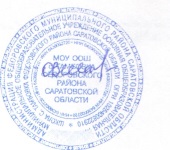  Приказ № 23 от 18.03.2019 г. 